КРАСНОДАРСКИЙ КРАЙПАВЛОВСКИЙ РАЙОНАДМИНИСТРАЦИЯ НЕЗАМАЕВСКОГО СЕЛЬСКОГО ПОСЕЛЕНИЯ
ПАВЛОВСКОГО РАЙОНАПОСТАНОВЛЕНИЕ16 февраля 2016 года                   № 38                  ст.НезамаевскаяОб утверждении административного регламента по  предоставлению муниципальной услуги «Предварительное согласование предоставления земельного участка»В целях реализации положений Федерального закона от 27 июня   2010 года № 210-ФЗ «Об организации предоставления государственных и муниципальных услуг», повышения эффективности организации работы по проведению административной реформы, руководствуясь постановлением Правительства Российской Федерации от 16 мая 2011 года № 373 «О разработке и утверждения административных регламентов исполнения государственных функций и административных регламентов предоставления государственных услуг», постановляю:1. Утвердить административный регламент по предоставлению муниципальной услуги «Предварительное согласование предоставления земельного участка» (приложение).2. Разместить настоящее постановление  на официальном интернет-сайте  http//: nezamaevskoesp.ru/.3. Контроль за выполнением настоящего постановления оставляю за собой.4. Постановление вступает в силу со дня его обнародования.Глава  Незамаевского сельскогопоселения Павловского района  	                                                 С.А. ЛевченкоПРИЛОЖЕНИЕк постановлению администрацииНезамаевского сельского поселенияПавловского районаот  16.02.2016 г. № 38Административный регламентпо предоставлению муниципальной услуги «Предварительное согласование предоставления земельного участка»I. Общие положения1. Предмет регулирования.1. Настоящий административный регламент (далее – регламент) определяет стандарт предоставления муниципальной услуги, состав, последовательность и сроки выполнения административных процедур при предварительном согласовании предоставления земельного участка, расположенного на территории Незамаевского сельского поселения Павловского района, требования к порядку их выполнения, формы контроля за исполнением регламента, досудебный (внесудебный) порядок обжалования решений и действий (бездействия) администрации Незамаевского сельского поселения Павловского района, а также должностных лиц, ответственных за предоставление муниципальной услуги.2. Круг заявителей.1. Заявителями в соответствии с административным регламентом  (далее – заявители) являются граждане и юридические лица (за исключением государственных органов и их территориальных органов, органов государственных внебюджетных фондов и их территориальных органов, органов местного самоуправления), либо их уполномоченные представители.2. За предоставлением муниципальной услуги могут обратиться заявители, указанные в пункте 1 подраздела 2 раздела I  настоящего регламента, имеющие право, в соответствии с Земельным кодексом РФ на предоставление в собственность, аренду, постоянное (бессрочное) пользование, безвозмездное пользование земельного участка, находящегося в государственной или муниципальной собственности, без проведения торгов.Без проведения торгов осуществляется продажа:1) земельных участков, образованных из земельного участка, предоставленного в аренду для комплексного освоения территории, лицу, с которым в соответствии с Градостроительным кодексом Российской Федерации заключен договор о комплексном освоении территории;2) земельных участков, образованных из земельного участка, предоставленного некоммерческой организации, созданной гражданами, для комплексного освоения территории в целях индивидуального жилищного строительства (за исключением земельных участков, отнесенных к имуществу общего пользования), членам этой некоммерческой организации или, если это предусмотрено решением общего собрания членов этой некоммерческой организации, этой некоммерческой организации;3) земельных участков, образованных из земельного участка, предоставленного некоммерческой организации, созданной гражданами, для ведения садоводства, огородничества, дачного хозяйства (за исключением земельных участков, отнесенных к имуществу общего пользования), членам этой некоммерческой организации;4) земельных участков, образованных в результате раздела земельного участка, предоставленного некоммерческой организации, созданной гражданами, для комплексного освоения территории в целях индивидуального жилищного строительства и относящегося к имуществу общего пользования, этой некоммерческой организации;5) земельных участков, образованных в результате раздела земельного участка, предоставленного юридическому лицу для ведения дачного хозяйства и относящегося к имуществу общего пользования, указанному юридическому лицу;6) земельных участков, на которых расположены здания, сооружения, собственникам таких зданий, сооружений либо помещений в них в случаях, предусмотренных Земельным кодексом РФ;7) земельных участков, находящихся в постоянном (бессрочном) пользовании юридических лиц, указанным юридическим лицам, за исключением: органов государственной власти и органам местного самоуправления; государственных и муниципальных учреждений (бюджетных, казенных, автономных); казенных предприятий; центров исторического наследия президентов Российской Федерации, прекративших исполнение своих полномочий;8) земельных участков крестьянскому (фермерскому) хозяйству или сельскохозяйственной организации в случаях, установленных Федеральным законом «Об обороте земель сельскохозяйственного назначения»;9) земельных участков, предназначенных для ведения сельскохозяйственного производства и переданных в аренду гражданину или юридическому лицу, этому гражданину или этому юридическому лицу по истечении трех лет с момента заключения договора аренды с этим гражданином или этим юридическим лицом либо передачи прав и обязанностей по договору аренды земельного участка этому гражданину или этому юридическому лицу при условии надлежащего использования такого земельного участка в случае, если этим гражданином или этим юридическим лицом заявление о заключении договора купли-продажи такого земельного участка без проведения торгов подано до дня истечения срока указанного договора аренды земельного участка;10) земельных участков гражданам для индивидуального жилищного строительства, ведения личного подсобного хозяйства в границах населенного пункта, садоводства, дачного хозяйства, гражданам или крестьянским (фермерским) хозяйствам для осуществления крестьянским (фермерским) хозяйством его деятельности в соответствии с Земельным кодексом РФ.2. Предоставление земельного участка, находящегося в государственной или муниципальной собственности, гражданину или юридическому лицу в собственность бесплатно на основании решения администрации Незамаевского сельского поселения Павловского района осуществляется в случае предоставления:1) земельного участка, образованного в границах застроенной территории, в отношении которой заключен договор о ее развитии, лицу, с которым заключен этот договор;2) земельного участка религиозной организации, имеющей в собственности здания или сооружения религиозного или благотворительного назначения, расположенные на таком земельном участке;3) земельного участка, образованного в результате раздела земельного участка, предоставленного некоммерческой организации, созданной гражданами, для ведения садоводства, огородничества и относящегося к имуществу общего пользования, данной некоммерческой организации или в случаях, предусмотренных федеральным законом, в общую собственность членов данной некоммерческой организации;4) земельного участка гражданину по истечении пяти лет со дня предоставления ему земельного участка в безвозмездное пользование в соответствии с подпунктом 6 пункта 2 статьи 39.10 Земельного кодексом РФ при условии, что этот гражданин использовал такой земельный участок в указанный период в соответствии с установленным разрешенным использованием;5) земельного участка гражданину по истечении пяти лет со дня предоставления ему земельного участка в безвозмездное пользование в соответствии с подпунктом 7 пункта 2 статьи 39.10 Земельного кодексом РФ при условии, что этот гражданин использовал такой земельный участок в указанный период в соответствии с установленным разрешенным использованием и работал по основному месту работы в муниципальном образовании и по специальности, которые определены законом субъекта Российской Федерации;6) земельного участка гражданам, имеющим трех и более детей, в случае и в порядке, которые установлены Законом от 26 декабря 2014 года № 3085-КЗ «О предоставлении гражданам, имеющим трех и более детей, в собственность бесплатно земельных участков, находящихся в государственной или муниципальной собственности»;7) земельного участка иным не указанным в подпункте 6) пункта 2 подраздела 2 раздела I настоящего регламента отдельным категориям граждан и (или) некоммерческим организациям, созданным гражданами, в случаях, предусмотренных федеральными законами, отдельным категориям граждан в случаях, предусмотренных законами Краснодарского края;8) земельного участка, предоставленного религиозной организации на праве постоянного (бессрочного) пользования и предназначенного для сельскохозяйственного производства, этой организации в случаях, предусмотренных законами субъектов Российской Федерации.3. Договор аренды земельного участка, находящегося в государственной или муниципальной собственности, заключается без проведения торгов в случае предоставления:1) земельного участка юридическим лицам в соответствии с указом или распоряжением Президента Российской Федерации;2) земельного участка юридическим лицам в соответствии с распоряжением Правительства Российской Федерации для размещения объектов социально-культурного назначения, реализации масштабных инвестиционных проектов при условии соответствия указанных объектов, инвестиционных проектов критериям, установленным Правительством Российской Федерации;3) земельного участка юридическим лицам в соответствии с распоряжением высшего должностного лица субъекта Российской Федерации для размещения объектов социально-культурного и коммунально-бытового назначения, реализации масштабных инвестиционных проектов при условии соответствия указанных объектов, инвестиционных проектов критериям, установленным законами субъектов Российской Федерации;4) земельного участка для выполнения международных обязательств Российской Федерации, а также юридическим лицам для размещения объектов, предназначенных для обеспечения электро-, тепло-, газо- и водоснабжения, водоотведения, связи, нефтепроводов, объектов федерального, регионального или местного значения;5) земельного участка, образованного из земельного участка, находящегося в государственной или муниципальной собственности, в том числе предоставленного для комплексного освоения территории, лицу, с которым был заключен договор аренды такого земельного участка;6) земельного участка, образованного из земельного участка, предоставленного некоммерческой организации, созданной гражданами, для комплексного освоения территории в целях индивидуального жилищного строительства, за исключением земельных участков, отнесенных к имуществу общего пользования, членам данной некоммерческой организации или, если это предусмотрено решением общего собрания членов данной некоммерческой организации, данной некоммерческой организации;7) земельного участка, образованного из земельного участка, предоставленного некоммерческой организации, созданной гражданами, для ведения садоводства, огородничества, дачного хозяйства, за исключением земельных участков, отнесенных к имуществу общего пользования, членам данной некоммерческой организации;8) земельного участка, образованного в результате раздела ограниченного в обороте земельного участка, предоставленного некоммерческой организации, созданной гражданами, для ведения садоводства, огородничества, дачного хозяйства или для комплексного освоения территории в целях индивидуального жилищного строительства и отнесенного к имуществу общего пользования, данной некоммерческой организации;9) земельного участка, на котором расположены здания, сооружения, собственникам зданий, сооружений, помещений в них и (или) лицам, которым эти объекты недвижимости предоставлены на праве хозяйственного ведения или в случаях, предусмотренных статьей 39.20 Земельным кодексом РФ, на праве оперативного управления;10) земельного участка, на котором расположены объекты незавершенного строительства, однократно для завершения их строительства собственникам объектов незавершенного строительства в случаях, предусмотренных Земельным кодексом РФ;11) земельного участка, находящегося в постоянном (бессрочном) пользовании юридических лиц, этим землепользователям, за исключением юридических лиц: органов государственной власти и органов местного самоуправления; государственных и муниципальных учреждений (бюджетных, казенных, автономных); казенных предприятий; центров исторического наследия президентов Российской Федерации, прекративших исполнение своих полномочий;12) земельного участка крестьянскому (фермерскому) хозяйству или сельскохозяйственной организации в случаях, установленных Федеральным законом «Об обороте земель сельскохозяйственного назначения»;13) земельного участка, образованного в границах застроенной территории, лицу, с которым заключен договор о развитии застроенной территории;а) земельного участка для освоения территории в целях строительства жилья экономического класса или для комплексного освоения территории в целях строительства жилья экономического класса юридическому лицу, заключившему договор об освоении территории в целях строительства жилья экономического класса или договор о комплексном освоении территории в целях строительства жилья экономического класса;14) земельного участка гражданам, имеющим право на первоочередное или внеочередное приобретение земельных участков в соответствии с федеральными законами, законами субъектов Российской Федерации;15) земельного участка гражданам для индивидуального жилищного строительства, ведения личного подсобного хозяйства в границах населенного пункта, садоводства, дачного хозяйства, гражданам и крестьянским (фермерским) хозяйствам для осуществления крестьянским (фермерским) хозяйством его деятельности в соответствии со статьей 39.18 Земельного кодекса РФ;16) земельного участка взамен земельного участка, предоставленного гражданину или юридическому лицу на праве аренды и изымаемого для государственных или муниципальных нужд;17) земельного участка религиозным организациям, казачьим обществам, внесенным в государственный реестр казачьих обществ в Российской Федерации, для осуществления сельскохозяйственного производства, сохранения и развития традиционного образа жизни и хозяйствования казачьих обществ на территории, определенной в соответствии с законами субъектов Российской Федерации;18) земельного участка лицу, которое в соответствии с настоящим Кодексом имеет право на приобретение в собственность земельного участка, находящегося в государственной или муниципальной собственности, без проведения торгов, в том числе бесплатно, если такой земельный участок зарезервирован для государственных или муниципальных нужд либо ограничен в обороте;19) земельного участка гражданину для сенокошения, выпаса сельскохозяйственных животных, ведения огородничества или земельного участка, расположенного за границами населенного пункта, гражданину для ведения личного подсобного хозяйства;20) земельного участка, необходимого для проведения работ, связанных с пользованием недрами, недропользователю;21) земельного участка, расположенного в границах особой экономической зоны или на прилегающей к ней территории, резиденту особой экономической зоны или управляющей компании в случае привлечения ее в порядке, установленном законодательством Российской Федерации об особых экономических зонах, для выполнения функций по созданию за счет средств федерального бюджета, бюджета субъекта Российской Федерации, местного бюджета, внебюджетных источников финансирования объектов недвижимости в границах особой экономической зоны и на прилегающей к ней территории и по управлению этими и ранее созданными объектами недвижимости;22) земельного участка, расположенного в границах особой экономической зоны или на прилегающей к ней территории, для строительства объектов инфраструктуры этой зоны лицу, с которым уполномоченным Правительством Российской Федерации федеральным органом исполнительной власти заключено соглашение о взаимодействии в сфере развития инфраструктуры особой экономической зоны;23) земельного участка, необходимого для осуществления деятельности, предусмотренной концессионным соглашением, лицу, с которым заключено концессионное соглашение;а) земельного участка для освоения территории в целях строительства и эксплуатации наемного дома коммерческого использования или для освоения территории в целях строительства и эксплуатации наемного дома социального использования лицу, заключившему договор об освоении территории в целях строительства и эксплуатации наемного дома коммерческого использования или договор об освоении территории в целях строительства и эксплуатации наемного дома социального использования, и в случаях, предусмотренных законом субъекта Российской Федерации, некоммерческой организации, созданной субъектом Российской Федерации или муниципальным образованием для освоения территорий в целях строительства и эксплуатации наемных домов социального использования;24) земельного участка, необходимого для осуществления видов деятельности в сфере охотничьего хозяйства, лицу, с которым заключено охотхозяйственное соглашение;25) земельного участка для размещения водохранилищ и (или) гидротехнических сооружений, если размещение этих объектов предусмотрено документами территориального планирования в качестве объектов федерального, регионального или местного значения;26) земельного участка для осуществления деятельности Государственной компании «Российские автомобильные дороги» в границах полос отвода и придорожных полос автомобильных дорог;27) земельного участка для осуществления деятельности открытого акционерного общества «Российские железные дороги» для размещения объектов инфраструктуры железнодорожного транспорта общего пользования;28) земельного участка резиденту зоны территориального развития, включенному в реестр резидентов зоны территориального развития, в границах указанной зоны для реализации инвестиционного проекта в соответствии с инвестиционной декларацией;29) земельного участка лицу, обладающему правом на добычу (вылов) водных биологических ресурсов на основании решения о предоставлении их в пользование, договора о предоставлении рыбопромыслового участка или договора пользования водными биологическими ресурсами, для осуществления деятельности, предусмотренной указанными решением или договорами;30) земельного участка юридическому лицу для размещения ядерных установок, радиационных источников, пунктов хранения ядерных материалов и радиоактивных веществ, пунктов хранения, хранилищ радиоактивных отходов и пунктов захоронения радиоактивных отходов, решения о сооружении и о месте размещения которых приняты Правительством Российской Федерации;31) земельного участка, предназначенного для ведения сельскохозяйственного производства, арендатору, который надлежащим образом использовал такой земельный участок, при условии, что заявление о заключении нового договора аренды такого земельного участка подано этим арендатором до дня истечения срока действия ранее заключенного договора аренды такого земельного участка;32) земельного участка арендатору (за исключением  подпункта 31) пункта 3 подраздела 2 раздела I настоящего регламента), если этот арендатор имеет право на заключение нового договора аренды такого земельного участка в соответствии с Земельным кодексом РФ.4. Земельные участки, находящиеся в государственной или муниципальной собственности, могут быть предоставлены в безвозмездное пользование:1) органам государственной власти и органам местного самоуправления; государственных и муниципальных учреждений (бюджетных, казенных, автономных), казенным предприятиям; центрам исторического наследия президентов Российской Федерации, прекративших исполнение своих полномочий, на срок до одного года;2) в виде служебных наделов работникам организаций в случаях, указанных в пункте 2 статьи 24 Земельного кодекса РФ, на срок трудового договора, заключенного между работником и организацией;3) религиозным организациям для размещения зданий, сооружений религиозного или благотворительного назначения на срок до десяти лет;4) религиозным организациям, если на таких земельных участках расположены принадлежащие им на праве безвозмездного пользования здания, сооружения, на срок до прекращения прав на указанные здания, сооружения;5) лицам, с которыми в соответствии с Федеральным законом от 5 апреля 2013 года № 44-ФЗ «О контрактной системе в сфере закупок товаров, работ, услуг для обеспечения государственных и муниципальных нужд» заключены гражданско-правовые договоры на строительство или реконструкцию объектов недвижимости, осуществляемые полностью за счет средств федерального бюджета, средств бюджета субъекта Российской Федерации или средств местного бюджета, на срок исполнения этих договоров;6) гражданину для ведения личного подсобного хозяйства или осуществления крестьянским (фермерским) хозяйством его деятельности в муниципальных образованиях, определенных законом субъекта Российской Федерации, на срок не более чем шесть лет;7) для индивидуального жилищного строительства или ведения личного подсобного хозяйства в муниципальных образованиях, определенных законом субъекта Российской Федерации, гражданам, которые работают по основному месту работы в таких муниципальных образованиях по специальностям, установленным законом субъекта Российской Федерации, на срок не более чем шесть лет;8) гражданину, если на земельном участке находится служебное жилое помещение в виде жилого дома, предоставленное этому гражданину, на срок права пользования таким жилым помещением;9) гражданам в целях осуществления сельскохозяйственной деятельности (в том числе пчеловодства) для собственных нужд на лесных участках на срок не более чем пять лет;10) гражданам и юридическим лицам для сельскохозяйственного, охотхозяйственного, лесохозяйственного и иного использования, не предусматривающего строительства зданий, сооружений, если такие земельные участки включены в утвержденный в установленном Правительством Российской Федерации порядке перечень земельных участков, предоставленных для нужд обороны и безопасности и временно не используемых для указанных нужд, на срок не более чем пять лет;11) некоммерческим организациям, созданным гражданами, для ведения огородничества или садоводства на срок не более чем пять лет;12) некоммерческим организациям, созданным гражданами, в целях жилищного строительства в случаях и на срок, которые предусмотрены федеральными законами;13) лицам, относящимся к коренным малочисленным народам Севера, Сибири и Дальнего Востока Российской Федерации, и их общинам в местах традиционного проживания и традиционной хозяйственной деятельности для размещения зданий, сооружений, необходимых в целях сохранения и развития традиционных образа жизни, хозяйствования и промыслов коренных малочисленных народов Севера, Сибири и Дальнего Востока Российской Федерации, на срок не более чем десять лет;14) лицам, с которыми в соответствии с Федеральным законом от 29 декабря 2012 года № 275-ФЗ «О государственном оборонном заказе», Федеральным законом «О контрактной системе в сфере закупок товаров, работ, услуг для обеспечения государственных и муниципальных нужд» заключены государственные контракты на выполнение работ, оказание услуг для обеспечения обороны страны и безопасности государства, осуществляемых полностью за счет средств федерального бюджета, если для выполнения этих работ и оказания этих услуг необходимо предоставление земельного участка, на срок исполнения указанного контракта;15) некоммерческим организациям, предусмотренным законом Краснодарского края и созданным субъектом Российской Федерации  - Краснодарским краем в целях жилищного строительства для обеспечения жилыми помещениями отдельных категорий граждан, определенных федеральным законом, указом Президента Российской Федерации, нормативным правовым актом Правительства Российской Федерации, законом субъекта Краснодарского края, в целях строительства указанных жилых помещений на период осуществления данного строительства;16) лицу, право безвозмездного пользования которого на земельный участок, находящийся в государственной или муниципальной собственности, прекращено в связи с изъятием земельного участка для государственных или муниципальных нужд, взамен изъятого земельного участка на срок, установленный настоящим пунктом в зависимости от основания возникновения права безвозмездного пользования на изъятый земельный участок.3. За предоставлением муниципальной услуги может обратиться заявители, указанные в пункте 2 раздела  I настоящего регламента, в случае, если они являются любым  правообладателем здания, сооружения, помещения в здании, сооружении и земельный участок, на котором расположены здание, сооружение, который предстоит образовать или границы такого земельного участка подлежат уточнению.4. Заявители, могут обратиться с заявлением о предварительном согласовании предоставления земельного участка в случае, если земельный участок предстоит образовать или границы земельного участка подлежат уточнению в соответствии с Федеральным законом «О государственном кадастре недвижимости».3. Порядок информирования о предоставлении муниципальной услуги1. Информация о порядке предоставления муниципальной услуги выдается:непосредственно в многофункциональном центре (далее - МФЦ);Получение заявителями консультаций по вопросам предоставления муниципальной услуги осуществляется следующими способами:1) в письменной форме на основании письменного обращения заявителя в "МФЦ";Консультации в письменной форме предоставляются специалистами на основании письменного запроса заявителя в течение 30 календарных  дней после получения этого запроса;2) в устной форме по телефонам "МФЦ"   8 (86191) 5-45-95.При консультировании по телефону специалист "МФЦ" должен назвать свою фамилию, имя, отчество, должность, а затем - в вежливой форме четко и подробно проинформировать обратившегося по интересующим вопросам;3) в устной форме при личном обращении в «МФЦ";4) в письменной форме при устном обращении заявителя в "МФЦ";5) в форме электронного документа, направленного на адрес электронной почты  "МФЦ", указанный в обращении.Прием заявителей в целях консультирования осуществляется в "МФЦ" в соответствии с графиком их работы.Консультации предоставляются по вопросам:- перечня документов, необходимых для предоставления услуги, комплектности и достаточности представленных документов;- источника получения документов, необходимых для предоставления услуги (с указанием органа, организации и их местонахождения);- времени приема и выдачи документов;- сроков предоставления услуги;- порядка обжалования действий (бездействия) и решений, осуществляемых и принимаемых в ходе предоставления услуги.Все консультации являются бесплатными.В любое время с момента приема документов заявитель имеет право на получение сведений о прохождении административных процедур по предоставлению муниципальной услуги при помощи телефона, посредством личного посещения МФЦ.Для получения сведений о прохождении административных процедур по предоставлению муниципальной услуги заявителем указываются (называются) дата и входящий номер, полученные при подаче документов. Заявителю предоставляются сведения о том, на каком этапе рассмотрения (в процессе выполнения какой административной процедуры) находится его обращение.2. Сведения о местонахождении, контактных телефонах (телефонах для справок), официальном «Интернет сайте», адресах электронной почты МФЦ, а также об органах и учреждениях задействованных в предоставлении муниципальной услуги приводятся в приложении № 1 к административному регламенту и размещаются:на официальном «Интернет сайте» администрации Незамаевского сельского поселения Павловского района (далее – администрация);на информационном стенде в МФЦ и администрации Незамаевского сельского поселения Павловского района (далее - администрация).Прием заявления и документов, необходимых для предоставления муниципальной услуги, выдача документов по результатам оказания муниципальной услуги осуществляются МФЦ.Почтовый адрес МФЦ в станице Павловской: 352040, Краснодарский край, Павловского района, станица Павловская, ул. Гладкова, 11, тел. 8 (86191) 5-45-95.График работы:Понедельник, среда, пятница с 8.00 до 17.00,вторник, четверг с 8.00 до 20.00, суббота с 8.00 до 13.00,воскресенье - выходной.Прием осуществляется без перерывов на обед.Адрес электронной почты – mfc-pavlovskii@mail.Рассмотрение документов для предоставления муниципальной услуги осуществляется администрацией.Почтовый адрес администрации: 352064, Краснодарский край, Павловский район, ст-ца Незамаевская ул. Ленина,6, тел. 8 (86191) 3-81-57.График работы: понедельник - пятница с 8.00 до 16.00, перерыв с 12.00 до 13.00, суббота, воскресенье - выходной.Адрес электронной почты –nezamayadmin@mail.ru.3. Порядок, форма и место размещения информации о предоставлении муниципальной услуги.Информация о предоставлении муниципальной услуги:1) в электронной форме:на официальном «Интернет сайте» администрации Незамаевского сельского поселения Павловского района (http//: nezamaevskoesp.ru/.)На Едином портале государственных и муниципальных услуг Краснодарского края «Портал государственных и муниципальных услуг (функций)» http://www.gosuslugi.ru и «Портал государственных и муниципальных услуг Краснодарского края» http://www.pgu.krasnodar.ru (далее – Портал).2) на бумажном носителе - на информационных стендах в местах ожидания приема заявителей.Размещение информации производится в соответствии с требованиями, установленными законодательством Российской Федерации.О предоставлении муниципальной услуги размещается следующая информация:- порядок предоставления муниципальной услуги;- почтовый адрес, адрес официального сайта в информационно-телекоммуникационной сети Интернет, контактные телефоны, часы работы администрации Незамаевского сельского поселения Павловского района;- административный регламент;- нормативные правовые акты, регулирующие предоставление муниципальной услуги;- порядок получения заявителем разъяснений (консультаций);- перечни документов, необходимых для предоставления муниципальной услуги, и требования, предъявляемые к этим документам;- форма заявления, необходимая для предоставления услуги;- основания отказа в предоставлении муниципальной услуги;- порядок обжалования решений, действий (бездействия) администрации Незамаевского сельского поселения Павловского района, должностных лиц администрации Незамаевского сельского поселения Павловского района, ответственных за предоставление муниципальной услуги.4. Получение заявителем информации с использованием федеральной государственной информационной системы «Единый портал государственных и муниципальных услуг (функций)»1. При наличии технических возможностей, использование заявителем федеральной государственной информационной системы «Единый портал государственных и муниципальных услуг (функций)» обеспечит:возможность получения заявителем сведений о Муниципальной услуге;возможность получения и копирования заявителем форм заявлений и иных документов, необходимых для получения Муниципальной услуги;возможность при направлении заявления в форме электронного документа представления заявителю электронного уведомления, подтверждающего прием заявления к рассмотрению;возможность для заявителей осуществлять с использованием Портала государственных и муниципальных услуг (функций) мониторинг хода предоставления Муниципальной услуги;возможность получения заявителем результатов предоставления Муниципальной услуги в электронном виде, если это не запрещено действующим законодательством.5. Порядок информирования о ходе предоставленияМуниципальной услуги1. Информирование о ходе предоставления Муниципальной услуги осуществляется специалистами при личном контакте с заявителями, с использованием средств Интернет, почтовой, телефонной связи, посредством электронной почты.2. В любое время с момента подачи заявления заявитель имеет право на получение сведений о прохождении процедур по предоставлению Муниципальной услуги.II. Стандарт предоставления муниципальной услуги1.  Наименование муниципальной услуги.Муниципальная услуга - «Предварительное согласование предоставления земельного участка».2.  Наименование органа, предоставляющего муниципальную услугу.На территории Незамаевского сельского поселения Павловского района услуга предоставляется администрацией Незамаевского сельского поселения Павловского района.При предоставлении муниципальной услуги также могут принимать участие в качестве источников получения документов, необходимых для предоставления муниципальной услуги, или источников предоставления информации для проверки сведений, предоставляемых заявителями, следующие органы и учреждения:Управление муниципальным имуществом администрации муниципального образования Павловский район;Павловский отдел филиала Федерального государственного бюджетного учреждения «Федеральная кадастровая палата Федеральной службы государственной регистрации, кадастра и картографии» по Краснодарскому краю (далее – Павловский отдел филиала ФГБУ «ФКП Росреестра» по Краснодарскому краю);Межмуниципальный отдел по Крыловскому и Павловскому районам Управления Федеральной службы государственной регистрации, кадастра и картографии по Краснодарскому краю (далее – Росреестр);Межрайонная инспекция Федеральной налоговой службы России № 3 по Краснодарскому краю.Управлением архитектуры и градостроительства муниципального образования Павловский район.Администрация или «МФЦ (при обращении за услугой в  «МФЦ»), не вправе требовать от заявителя осуществление действий, в том числе согласований, необходимых для получения муниципальной услуги и связанных с обращением в иные органы местного самоуправления, государственные органы и организации, за исключением получения услуг, указанных в подразделе 11 раздела II настоящего регламента.3. Описание результата предоставления муниципальной услуги.Результатом предоставления услуги является:1) при принятии решения о предварительном согласовании предоставления земельного участка выдача заявителю:- заверенной копии постановления администрации Незамаевского сельского поселения Павловского района о предварительном согласовании предоставления земельного участка.В случае если испрашиваемый земельный участок предстоит образовать в соответствии со схемой расположения земельного участка, то обязательным приложением к постановлению администрации Незамаевского сельского поселения Павловского района является схема расположения земельного участка.Срок действия постановления администрации Незамаевского сельского поселения Павловского района о предварительном согласовании предоставления земельного участка составляет два года.Постановление администрации Незамаевского сельского поселения Павловского района о предварительном согласовании предоставления земельного участка  является основанием для предоставления земельного участка без проведения торгов.2) при принятии решения об отказе в предоставлении муниципальной услуги выдача заявителю:- письма администрации Незамаевского сельского поселения Павловского района об отказе в предварительном согласовании предоставления земельного участка.4. Срок предоставления услуги.1. Максимальный срок предоставления услуги составляет 30 календарных дней со дня поступления от заявителя заявления о предварительном согласовании предоставления земельного участка в Администрацию или  «МФЦ».2. В течение десяти дней со дня поступления заявления о предварительном согласовании предоставления земельного участка Администрация возвращает заявление заявителю, при наличии оснований для возвращения заявления.5. Нормативные правовые акты, регулирующие отношения, возникающие в связи с предоставлением муниципальной услуги.Нормативными правовыми актами, регулирующими отношения, возникающие в связи с предоставлением муниципальной услуги, являются:- Земельный кодекс Российской Федерации от 25 октября 2001 года                № 136-ФЗ;- Федеральный закон РФ от 27 июля 2010 года № 210-ФЗ «Об организации предоставления государственных и муниципальных услуг»;- Федеральный закон от 25 октября 2001 года № 137-ФЗ «О введении в действие Земельного кодекса Российской Федерации»;- постановление Правительства Российской Федерации от 16 мая 2011 года № 373 «О разработке и утверждении административных регламентов исполнения государственных функций и административных регламентов предоставления государственных услуг».- Приказ Минэкономразвития России от 14 января 2015 года № 7 «Об утверждении порядка и способов подачи заявлений об утверждении схемы расположения земельного участка или земельных участков на кадастровом плане территории, заявления о проведении аукциона по продаже земельного участка, находящегося в государственной или муниципальной собственности, или аукциона на право заключения договора аренды земельного участка, находящегося в государственной или муниципальной собственности, заявления о предварительном согласовании предоставления земельного участка, находящегося в государственной или муниципальной собственности, заявления о предоставлении земельного участка, находящегося в государственной или муниципальной собственности, и заявления о перераспределении земель и (или) земельных участков, находящихся в государственной или муниципальной собственности, и земельных участков, находящихся в частной собственности, в форме электронных документов с использованием информационно-телекоммуникационной сети «Интернет», а также требований к их формату» (далее - Приказ Минэкономразвития России № 7);- Приказ Минэкономразвития России от 12 января 2015 года № 1 «Об утверждении перечня документов, подтверждающих право заявителя на приобретение земельного участка без проведения торгов»;- Приказ Минэкономразвития России от 27 ноября 2014 года № 762 «Об утверждении требований к подготовке схемы расположения земельного участка или земельных участков на кадастровом плане территории и формату схемы расположения земельного участка или земельных участков на кадастровом плане территории при подготовке схемы расположения земельного участка или земельных участков на кадастровом плане территории в форме электронного документа, формы схемы расположения земельного участка или земельных участков на кадастровом плане территории, подготовка которой осуществляется в форме документа на бумажном носителе» (далее - Приказ Минэкономразвития России № 762).Устав Незамаевского сельского поселения Павловского района.6. Исчерпывающий перечень документов, необходимых для получения муниципальной услуги:1. Основанием для предоставления муниципальной услуги является подача заявления о предварительном согласовании предоставления земельного участка, согласно предложенной форме, определённой приложением № 2 к настоящему регламенту.В заявлении о предварительном согласовании предоставления земельного участка указываются:1) фамилия, имя и (при наличии) отчество, место жительства заявителя, реквизиты документа, удостоверяющего личность заявителя (для гражданина);2) наименование и место нахождения заявителя (для юридического лица), а также государственный регистрационный номер записи о государственной регистрации юридического лица в едином государственном реестре юридических лиц и идентификационный номер налогоплательщика;3) кадастровый номер земельного участка, заявление о предварительном согласовании предоставления которого подано, в случае, если границы такого земельного участка подлежат уточнению в соответствии с Федеральным законом «О государственном кадастре недвижимости»;4) реквизиты решения об утверждении проекта межевания территории, если образование испрашиваемого земельного участка предусмотрено указанным проектом;5) кадастровый номер земельного участка или кадастровые номера земельных участков, из которых в соответствии с проектом межевания территории, со схемой расположения земельного участка или с проектной документацией о местоположении, границах, площади и об иных количественных и качественных характеристиках лесных участков предусмотрено образование испрашиваемого земельного участка, в случае, если сведения о таких земельных участках внесены в государственный кадастр недвижимости;6) основание предоставления земельного участка без проведения торгов;7) вид права, на котором заявитель желает приобрести земельный участок, если предоставление земельного участка возможно на нескольких видах прав;8) цель использования земельного участка;9) реквизиты решения об изъятии земельного участка для государственных или муниципальных нужд в случае, если земельный участок предоставляется взамен земельного участка, изымаемого для государственных или муниципальных нужд;10) реквизиты решения об утверждении документа территориального планирования и (или) проекта планировки территории в случае, если земельный участок предоставляется для размещения объектов, предусмотренных указанными документом и (или) проектом;11) почтовый адрес и (или) адрес электронной почты для связи с заявителем.Формы заявлений для заполнения можно получить:- на официальном сайте  администрации Незамаевского сельского поселения Павловского  района:  http//:admveselovskoesp.ru.;- на Едином портале государственных и муниципальных услуг  (www.gosuslugi.ru); или на Портале государственных и муниципальных услуг Краснодарского края (pgu.krasnodar.ru);- в  «МФЦ»;- в Администрации.К заявлению о предварительном согласовании предоставления земельного участка прилагаются:1) документы, подтверждающие право заявителя на приобретение земельного участка без проведения торгов. Перечень данных документов, с разделением на документы и информацию, которые заявитель должен представить самостоятельно, и документы, которые заявитель вправе представить по собственной инициативе, так как они подлежат представлению в рамках межведомственного информационного взаимодействия;2) схема расположения земельного участка в случае, если испрашиваемый земельный участок предстоит образовать и отсутствует проект межевания территории, в границах которой предстоит образовать такой земельный участок;3) проектная документация о местоположении, границах, площади и об иных количественных и качественных характеристиках лесных участков в случае, если подано заявление о предварительном согласовании предоставления лесного участка;4) документ, подтверждающий полномочия представителя заявителя, в случае, если с заявлением о предварительном согласовании предоставления земельного участка обращается представитель заявителяа) копия доверенности, оформленной в соответствии с законодательством Российской Федерации (для физических лиц);б) копия доверенности, заверенной печатью заявителя и подписанной руководителем заявителя или уполномоченным этим руководителем лицом (для юридических лиц);в) копия решения о назначении или об избрании, либо приказа о назначении физического лица на должность, в соответствии с которым такое физическое лицо обладает правом действовать от имени заявителя без доверенности;5) подготовленные некоммерческой организацией, созданной гражданами, списки ее членов в случае, если подано заявление о предварительном согласовании предоставления земельного участка или о предоставлении земельного участка в безвозмездное пользование указанной организации для ведения огородничества или садоводства.При подаче заявителем (гражданином) или его представителем  (гражданином, юридическим лицом) заявления, он должен предъявить документ, удостоверяющий его личность.2. Заявление о предварительном согласовании предоставления земельного участка, с приложением документов указанных в пункте 1 подраздела 6 раздела II настоящего регламента подается или направляется в Администрацию заявителем по его выбору лично или посредством почтовой связи на бумажном носителе либо подается в «МФЦ».Заявление о предварительном согласовании предоставления земельного участка может быть подано с 1 июня 2015 года в форме электронных документов с использованием информационно-телекоммуникационной сети «Интернет». Порядок и способы подачи заявления если оно подается в форме электронных документов с использованием информационно-телекоммуникационной сети «Интернет», и требования к их формату, утверждены Приказами Минэкономразвития России № 7 и  № 762 .3. Копии документов, представляются заявителем вместе с подлинниками, которые после сверки возвращаются заявителю.В случае, если у заявителя, обратившегося за услугой в  «МФЦ», отсутствуют копии документов,  но имеются оригиналы этих документов, специалист  «МФЦ», осуществляющий прием документов, изготавливает копии с оригиналов документов.7. Исчерпывающий перечень документов, необходимых в соответствии с нормативными правовыми актами для предоставления муниципальной услуги, которые находятся в распоряжении государственных органов, органов местного самоуправления и иных органов, участвующих в предоставлении муниципальной услуги.1) выписка из Единого государственного реестра юридических лиц (индивидуальных предпринимателей);2)  сведения из Единого государственного реестра прав на недвижимое имущество и сделок с ним (содержащие общедоступные сведения) о правах на  земельный участок и о правах на  здание, сооружение, помещение в здании, сооружении;3) Кадастровый паспорт земельного.Запрещается требовать от заявителя:- представления документов и информации или осуществления действий, представление или осуществление которых не предусмотрено нормативными правовыми актами, регулирующими отношения, возникающие в связи с предоставлением муниципальной услуги;- представления документов и информации, которые находятся в распоряжении администрации Незамаевского сельского поселения Павловского района, распоряжении иных государственных органов, иных органов местного самоуправления либо подведомственных государственным органам или органам местного самоуправления организаций в соответствии с нормативными правовыми актами Российской Федерации, нормативными правовыми актами Краснодарского края, муниципальными правовыми актами Незамаевского сельского поселения Павловского района, за исключением случаев, если такие документы включены в определенный частью 6 статьи 7 Федерального закона № 210-ФЗ перечень документов.8. Исчерпывающий перечень оснований для отказа в приеме документов, необходимых для предоставления муниципальной услуги.1. Основанием для отказа в приеме документов, необходимых для предоставления муниципальной услуги является:- если,  заявителем (гражданином) или его представителем  (гражданином, юридическим лицом)  при подаче заявления не предъявлен документ, удостоверяющий его личность.Не может быть отказано заявителю в приёме дополнительных документов при наличии намерения их сдать.2. Основаниями для возвращения заявления о предварительном согласовании предоставления земельного участка являются:- если оно не соответствует требованиям, предъявляемым к заявлению о предварительном согласовании предоставления земельного участка, указанным в подразделе 6 раздела II настоящего регламента;- если оно подано в иной уполномоченный орган;- если к заявлению о предварительном согласовании предоставления земельного участка не приложены документы, предусмотренные пунктом 1 подраздела 6 раздела II настоящего регламента.9. Исчерпывающий перечень оснований для приостановления в предоставлении муниципальной услуги:- в случае, если на дату поступления в Администрацию заявления о предварительном согласовании предоставления земельного участка, образование которого предусмотрено приложенной к этому заявлению схемой расположения земельного участка, на рассмотрении в Администрации находится представленная ранее другим лицом схема расположения земельного участка и местоположение земельных участков, образование которых предусмотрено этими схемами, частично или полностью совпадает.Срок рассмотрения поданного заявителем заявления о предварительном согласовании предоставления земельного участка приостанавливается до принятия решения об утверждении направленной или представленной ранее схемы расположения земельного участка или до принятия решения об отказе в утверждении указанной схемы.10. Исчерпывающий перечень оснований для отказа в предоставлении услуги.1 Администрация принимает решение об отказе в предварительном согласовании предоставления земельного участка при наличии хотя бы одного из следующих оснований:1) схема расположения земельного участка, приложенная к заявлению о предварительном согласовании предоставления земельного участка, не может быть утверждена при наличии оснований для отказа в ее утверждении, которыми является:- несоответствие схемы расположения земельного участка ее форме, формату или требованиям к ее подготовке, которые установлены пунктом 12 статьи 11.10 Земельного кодекса РФ;- полное или частичное совпадение местоположения земельного участка, образование которого предусмотрено схемой его расположения, с местоположением земельного участка, образуемого в соответствии с ранее принятым решением об утверждении схемы расположения земельного участка, срок действия которого не истек;- разработка схемы расположения земельного участка с нарушением требований к образуемым земельным участкам, установленными статьей 11.9 Земельного кодекса РФ;- несоответствие схемы расположения земельного участка утвержденному проекту планировки территории, землеустроительной документации, положению об особо охраняемой природной территории;- расположение земельного участка, образование которого предусмотрено схемой расположения земельного участка, в границах территории, для которой утвержден проект межевания территории.2) земельный участок, который предстоит образовать, не может быть предоставлен заявителю по  следующим основаниям:- с заявлением о предоставлении земельного участка обратилось лицо, которое в соответствии с земельным законодательством не имеет права на приобретение земельного участка без проведения торгов;- указанный в заявлении о предоставлении земельного участка земельный участок предоставлен на праве постоянного (бессрочного) пользования, безвозмездного пользования, пожизненного наследуемого владения или аренды, за исключением случаев, если с заявлением о предоставлении земельного участка обратился обладатель данных прав или подано заявление о предоставлении земельного участка в соответствии с подпунктом 10 пункта 2 статьи 39.10 Земельного кодекса РФ;- указанный в заявлении о предоставлении земельного участка земельный участок предоставлен некоммерческой организации, созданной гражданами, для ведения огородничества, садоводства, дачного хозяйства или комплексного освоения территории в целях индивидуального жилищного строительства, за исключением случаев обращения с заявлением члена этой некоммерческой организации либо этой некоммерческой организации, если земельный участок относится к имуществу общего пользования;- на указанном в заявлении о предоставлении земельного участка земельном участке расположены здание, сооружение, объект незавершенного строительства, принадлежащие гражданам или юридическим лицам, за исключением случаев, если сооружение (в том числе сооружение, строительство которого не завершено) размещается на земельном участке на условиях сервитута или на земельном участке размещен объект, предусмотренный пунктом 3 статьи 39.36 Земельного кодекса РФ, и это не препятствует использованию земельного участка в соответствии с его разрешенным использованием либо с заявлением о предоставлении земельного участка обратился собственник этих здания, сооружения, помещений в них, этого объекта незавершенного строительства;- на указанном в заявлении о предоставлении земельного участка земельном участке расположены здание, сооружение, объект незавершенного строительства, находящиеся в государственной или муниципальной собственности, за исключением случаев, если сооружение (в том числе сооружение, строительство которого не завершено) размещается на земельном участке на условиях сервитута или с заявлением о предоставлении земельного участка обратился правообладатель этих здания, сооружения, помещений в них, этого объекта незавершенного строительства;-  указанный в заявлении о предоставлении земельного участка земельный участок является изъятым из оборота или ограниченным в обороте и его предоставление не допускается на праве, указанном в заявлении о предоставлении земельного участка;-  указанный в заявлении о предоставлении земельного участка земельный участок является зарезервированным для государственных или муниципальных нужд в случае, если заявитель обратился с заявлением о предоставлении земельного участка в собственность, постоянное (бессрочное) пользование или с заявлением о предоставлении земельного участка в аренду, безвозмездное пользование на срок, превышающий срок действия решения о резервировании земельного участка, за исключением случая предоставления земельного участка для целей резервирования;-  указанный в заявлении о предоставлении земельного участка земельный участок расположен в границах территории, в отношении которой с другим лицом заключен договор о развитии застроенной территории, за исключением случаев, если с заявлением о предоставлении земельного участка обратился собственник здания, сооружения, помещений в них, объекта незавершенного строительства, расположенных на таком земельном участке, или правообладатель такого земельного участка;-  указанный в заявлении о предоставлении земельного участка земельный участок расположен в границах территории, в отношении которой с другим лицом заключен договор о развитии застроенной территории, или земельный участок образован из земельного участка, в отношении которого с другим лицом заключен договор о комплексном освоении территории, за исключением случаев, если такой земельный участок предназначен для размещения объектов федерального значения, объектов регионального значения или объектов местного значения и с заявлением о предоставлении такого земельного участка обратилось лицо, уполномоченное на строительство указанных объектов;-  указанный в заявлении о предоставлении земельного участка земельный участок образован из земельного участка, в отношении которого заключен договор о комплексном освоении территории или договор о развитии застроенной территории, и в соответствии с утвержденной документацией по планировке территории предназначен для размещения объектов федерального значения, объектов регионального значения или объектов местного значения, за исключением случаев, если с заявлением о предоставлении в аренду земельного участка обратилось лицо, с которым заключен договор о комплексном освоении территории или договор о развитии застроенной территории, предусматривающие обязательство данного лица по строительству указанных объектов;-  указанный в заявлении о предоставлении земельного участка земельный участок является предметом аукциона, извещение о проведении которого размещено в соответствии с пунктом 19 статьи 39.11 Земельного кодекса РФ;- в отношении земельного участка, указанного в заявлении о его предоставлении, поступило предусмотренное подпунктом 6 пункта 4 статьи 39.11 Земельного кодекса РФ заявление о проведении аукциона по его продаже или аукциона на право заключения договора его аренды при условии, что такой земельный участок образован в соответствии с подпунктом 4 пункта 4 статьи 39.11 Земельного кодекса РФ и Администрацией не принято решение об отказе в проведении этого аукциона по основаниям, предусмотренным пунктом 8 статьи 39.11 Земельного кодекса РФ;- в отношении земельного участка, указанного в заявлении о его предоставлении, опубликовано и размещено в соответствии с подпунктом 1 пункта 1 статьи 39.18 Земельного кодекса РФ извещение о предоставлении земельного участка для индивидуального жилищного строительства, ведения личного подсобного хозяйства, садоводства, дачного хозяйства или осуществления крестьянским (фермерским) хозяйством его деятельности;- испрашиваемый земельный участок не включен в утвержденный в установленном Правительством Российской Федерации порядке перечень земельных участков, предоставленных для нужд обороны и безопасности и временно не используемых для указанных нужд, в случае, если подано заявление о предоставлении земельного участка в соответствии с подпунктом 10 пункта 2 статьи 39.10 Земельного кодекса РФ;- площадь земельного участка, указанного в заявлении о предоставлении земельного участка некоммерческой организации, созданной гражданами, для ведения огородничества, садоводства, превышает предельный размер, установленный в соответствии с федеральным законом;- указанный в заявлении о предоставлении земельного участка земельный участок в соответствии с утвержденными документами территориального планирования и (или) документацией по планировке территории предназначен для размещения объектов федерального значения, объектов регионального значения или объектов местного значения и с заявлением о предоставлении земельного участка обратилось лицо, не уполномоченное на строительство этих объектов;- указанный в заявлении о предоставлении земельного участка земельный участок предназначен для размещения здания, сооружения в соответствии с государственной программой Российской Федерации, государственной программой субъекта Российской Федерации и с заявлением о предоставлении земельного участка обратилось лицо, не уполномоченное на строительство этих здания, сооружения;- предоставление земельного участка на заявленном виде прав не допускается;- в отношении земельного участка, указанного в заявлении о его предоставлении, принято решение о предварительном согласовании его предоставления, срок действия которого не истек, и с заявлением о предоставлении земельного участка обратилось иное не указанное в этом решении лицо;- указанный в заявлении о предоставлении земельного участка земельный участок изъят для государственных или муниципальных нужд и указанная в заявлении цель предоставления такого земельного участка не соответствует целям, для которых такой земельный участок был изъят, за исключением земельных участков, изъятых для государственных или муниципальных нужд в связи с признанием многоквартирного дома, который расположен на таком земельном участке, аварийным и подлежащим сносу или реконструкции;3) земельный участок, границы которого подлежат уточнению в соответствии с Федеральным законом «О государственном кадастре недвижимости», не может быть предоставлен заявителю по следующим основаниям:- с заявлением о предварительном согласовании предоставления земельного участка обратилось лицо, которое в соответствии с земельным законодательством не имеет права на приобретение земельного участка без проведения торгов;- указанный в заявлении о предварительном согласовании предоставления земельного участка земельный участок предоставлен на праве постоянного (бессрочного) пользования, безвозмездного пользования, пожизненного наследуемого владения или аренды, за исключением случаев, если с заявлением о предоставлении земельного участка обратился обладатель данных прав или подано заявление о предоставлении земельного участка в соответствии с подпунктом 10 пункта 2 статьи 39.10 Земельного кодекса РФ;- указанный в заявлении о предварительном согласовании предоставления земельного участка земельный участок предоставлен некоммерческой организации, созданной гражданами, для ведения огородничества, садоводства, дачного хозяйства или комплексного освоения территории в целях индивидуального жилищного строительства, за исключением случаев обращения с заявлением члена этой некоммерческой организации либо этой некоммерческой организации, если земельный участок относится к имуществу общего пользования;- на указанном в заявлении о предварительном согласовании предоставления земельного участка земельном участке расположены здание, сооружение, объект незавершенного строительства, принадлежащие гражданам или юридическим лицам, за исключением случаев, если сооружение (в том числе сооружение, строительство которого не завершено) размещается на земельном участке на условиях сервитута или на земельном участке размещен объект, предусмотренный пунктом 3 статьи 39.36 Земельного кодекса РФ, и это не препятствует использованию земельного участка в соответствии с его разрешенным использованием либо с заявлением о предоставлении земельного участка обратился собственник этих здания, сооружения, помещений в них, этого объекта незавершенного строительства;- на указанном в заявлении о предварительном согласовании предоставления земельного участка земельном участке расположены здание, сооружение, объект незавершенного строительства, находящиеся в государственной или муниципальной собственности, за исключением случаев, если сооружение (в том числе сооружение, строительство которого не завершено) размещается на земельном участке на условиях сервитута или с заявлением о предоставлении земельного участка обратился правообладатель этих здания, сооружения, помещений в них, этого объекта незавершенного строительства;- указанный в заявлении о предварительном согласовании предоставления земельного участка является изъятым из оборота или ограниченным в обороте и его предоставление не допускается на праве, указанном в заявлении;- указанный в заявлении о предварительном согласовании предоставления земельного участка земельный участок является зарезервированным для государственных или муниципальных нужд в случае, если заявитель обратился с заявлением о предоставлении земельного участка в собственность, постоянное (бессрочное) пользование или с заявлением о предоставлении земельного участка в аренду, безвозмездное пользование на срок, превышающий срок действия решения о резервировании земельного участка, за исключением случая предоставления земельного участка для целей резервирования;- указанный в заявлении о предварительном согласовании предоставления земельного участка  земельный участок расположен в границах территории, в отношении которой с другим лицом заключен договор о развитии застроенной территории, за исключением случаев, если с заявлением обратился собственник здания, сооружения, помещений в них, объекта незавершенного строительства, расположенных на таком земельном участке, или правообладатель такого земельного участка;- указанный в заявлении о предварительном согласовании предоставления земельного участка  земельный участок расположен в границах территории, в отношении которой с другим лицом заключен договор о развитии застроенной территории, или земельный участок образован из земельного участка, в отношении которого с другим лицом заключен договор о комплексном освоении территории, за исключением случаев, если такой земельный участок предназначен для размещения объектов федерального значения, объектов регионального значения или объектов местного значения и с заявлением обратилось лицо, уполномоченное на строительство указанных объектов;- указанный в заявлении о предварительном согласовании предоставления земельного участка земельный участок образован из земельного участка, в отношении которого заключен договор о комплексном освоении территории или договор о развитии застроенной территории, и в соответствии с утвержденной документацией по планировке территории предназначен для размещения объектов федерального значения, объектов регионального значения или объектов местного значения, за исключением случаев, если с заявлением обратилось лицо, с которым заключен договор о комплексном освоении территории или договор о развитии застроенной территории, предусматривающие обязательство данного лица по строительству указанных объектов;- указанный в заявлении о предоставлении земельного участка земельный участок является предметом аукциона, извещение о проведении которого размещено в соответствии с пунктом 19 статьи 39.11 Земельного кодекса РФ;- в отношении земельного участка, указанного в заявлении о предварительном согласовании предоставления земельного участка, поступило предусмотренное подпунктом 6 пункта 4 статьи 39.11 Земельного кодекса РФ заявление о проведении аукциона по его продаже или аукциона на право заключения договора его аренды при условии, что такой земельный участок образован в соответствии с подпунктом 4 пункта 4 статьи 39.11 Земельного кодекса РФ и Администрацией не принято решение об отказе в проведении этого аукциона по основаниям, предусмотренным пунктом 8 статьи 39.11 Земельного кодекса РФ;- в отношении земельного участка, указанного в заявлении о предварительном согласовании предоставления земельного участка, опубликовано и размещено в соответствии с подпунктом 1 пункта 1 статьи 39.18 Земельного кодекса РФ извещение о предоставлении земельного участка для индивидуального жилищного строительства, ведения личного подсобного хозяйства, садоводства, дачного хозяйства или осуществления крестьянским (фермерским) хозяйством его деятельности;-  разрешенное использование земельного участка не соответствует целям использования такого земельного участка, указанным в заявлении о предварительном согласовании предоставления земельного участка, за исключением случаев размещения линейного объекта в соответствии с утвержденным проектом планировки территории;- испрашиваемый земельный участок не включен в утвержденный в установленном Правительством Российской Федерации порядке перечень земельных участков, предоставленных для нужд обороны и безопасности и временно не используемых для указанных нужд, в случае, если подано заявление о предварительном согласовании предоставления земельного участка в соответствии с подпунктом 10 пункта 2 статьи 39.10 Земельного кодекса;-  площадь земельного участка, указанного в заявлении о предварительном согласовании предоставления земельного участка некоммерческой организации, созданной гражданами, для ведения огородничества, садоводства, превышает предельный размер, установленный в соответствии с федеральным законом;- указанный в заявлении о предварительном согласовании предоставления земельного участка земельный участок в соответствии с утвержденными документами территориального планирования и (или) документацией по планировке территории предназначен для размещения объектов федерального значения, объектов регионального значения или объектов местного значения и с заявлением обратилось лицо, не уполномоченное на строительство этих объектов;- указанный в заявлении о предварительном согласовании предоставления земельного участка земельный участок предназначен для размещения здания, сооружения в соответствии с государственной программой Российской Федерации, государственной программой субъекта Российской Федерации и с заявлением обратилось лицо, не уполномоченное на строительство этих здания, сооружения;- предоставление земельного участка на заявленном виде прав не допускается;- в отношении земельного участка, указанного в заявлении о предварительном согласовании предоставления земельного участка, не установлен вид разрешенного использования;- указанный в заявлении о предварительном согласовании предоставления земельного участка земельный участок не отнесен к определенной категории земель;- в отношении земельного участка, указанного в заявлении о предварительном согласовании предоставления земельного участка, принято решение о предварительном согласовании его предоставления, срок действия которого не истек, и с заявлением о предоставлении земельного участка обратилось иное не указанное в этом решении лицо;- указанный в заявлении о предварительном согласовании предоставления земельного участка земельный участок изъят для государственных или муниципальных нужд и указанная в заявлении цель предоставления такого земельного участка не соответствует целям, для которых такой земельный участок был изъят, за исключением земельных участков, изъятых для государственных или муниципальных нужд в связи с признанием многоквартирного дома, который расположен на таком земельном участке, аварийным и подлежащим сносу или реконструкции.11. Перечень услуг, которые являются необходимыми и обязательными для предоставления муниципальной услуги.В случае, если испрашиваемый земельный участок предстоит образовать в соответствии со схемой расположения земельного участка, необходимой и обязательной услугой для предоставления муниципальной услуги является:- подготовка схемы расположения земельного участка или земельных участков на кадастровом плане территории.Схема расположения земельного участка или земельных участков на кадастровом плане территории  может быть подготовлена в форме электронного документа.Если схема расположения земельного участка  подготовлена в форме документа на бумажном носителе, специалист администрации без взимания платы с заявителя обеспечивает подготовку в форме электронного документа схемы расположения земельного участка, местоположение границ которого соответствует местоположению границ земельного участка, указанному в схеме расположения земельного участка, подготовленной в форме документа на бумажном носителе.12. Порядок, размер и основания взимания платы за предоставление услуги.Предоставление муниципальной услуги носит заявительный характер и предоставляется бесплатно.13. Максимальный срок ожидания в очереди при подаче запроса о предоставлении муниципальной услуги и при получении результата предоставления услуг.Максимальный срок  ожидания в очереди при приеме документов и подаче запроса о предоставлении услуги не может превышать 15 минут.Максимальный срок ожидания в очереди при получении результата предоставлении услуги не может превышать 15 минут.14.Требования к удобству и комфорту мест предоставленияМуниципальной услуги.1. Прием граждан для оказания Муниципальной услуги осуществляется согласно графику работы Администрации, МФЦ.2. Места предоставления Муниципальной услуги в МФЦ оборудуются в соответствии со стандартом комфортности МФЦ.3. Места предоставления муниципальной услуги, зал ожидания, места для заполнения запросов о предоставлении муниципальной услуги оборудуются в соответствии с требованиями Федерального закона от 24 ноября 1995 года № 181-ФЗ «О социальной защите инвалидов в Российской Федерации», а также иных нормативных правовых актов в области социальной защиты инвалидов.4. Рабочие места уполномоченных специалистов Администрации, предоставляющих Муниципальную услугу, оборудуются компьютерной техникой и оргтехникой, позволяющими организовать предоставление Муниципальной услуги в полном объеме.5. Места предоставления муниципальной услуги, зал ожидания, места для заполнения запросов о предоставлении муниципальной услуги оборудуются в соответствии с действующим законодательством Российской Федерации, в том числе о социальной защите инвалидов.6. Места для проведения личного приема заявителей оборудуются стульями, столами, обеспечиваются канцелярскими принадлежностями, информационными стендами.7. Для ожидания гражданам отводится специальное место, оборудованное стульями.8. В местах предоставления Муниципальной услуги предусматривается оборудование доступных мест общественного пользования (туалетов).9. Приём заявителей осуществляется должностными лицами, ведущими приём в соответствии с установленным графиком.10. В целях обеспечения конфиденциальности сведений о заявителе, одним должностным лицом одновременно ведется приём только одного заявителя. Одновременный приём двух и более заявителей не допускается.15. Показатели доступности Муниципальной услуги1. Показателями доступности Муниципальной услуги являются:а) транспортная доступность к месту предоставления Муниципальной услуги;б) обеспечение предоставления Муниципальной услуги с использованием возможностей Портала;в) размещение информации о порядке предоставления Муниципальной услуги на официальном сайте;г) размещение информации о порядке предоставления Муниципальной услуги на Портале;2. В любое время с момента приема документов заявитель имеет право на получение сведений о прохождении процедур по предоставлению Муниципальной услуги при помощи телефона, средств Интернета, электронной почты, или посредством личного посещения Управления.3. Показателями качества Муниципальной услуги являются:а) соблюдение срока предоставления Муниципальной услуги;б) соблюдение сроков ожидания в очереди при предоставлении Муниципальной услуги;в) отсутствие поданных в установленном порядке обоснованных жалоб на решения и действия (бездействие) должностных лиц Администрации, принятые и осуществлённые в ходе предоставления Муниципальной услуги.III. Состав, последовательность и сроки выполнения административных процедур (действий), требования к порядку их выполнения, в том числе особенности выполнения административных процедур в электронной форме1. Предоставление муниципальной услуги включает в себя следующие административные процедуры (действия):1) прием заявления для предоставления муниципальной услуги;2) формирование необходимого пакета документов для рассмотрения  заявления о предоставлении муниципальной услуги;3) рассмотрение заявления и формирование результата муниципальной услуги, в соответствии с запросом заявителя;4) выдача (направление) результата предоставления муниципальной услуги.2. Блок-схема описания административного процесса предоставления муниципальной услуги приведена в приложении № 3 к настоящему регламенту.3. Прием заявления на предоставление муниципальной услуги.Основанием для начала предоставления услуги является подача заявителем в  «МФЦ» либо в Администрацию заявления о предварительном согласовании предоставления земельного участка с приложением документов, обязанность по предоставлению которых возложена на заявителя,  в соответствии с пунктом 1 подраздела 6 раздела II  настоящего регламента, в том числе в электронном виде (с 1 июня 2015 года).При личном обращении специалист «МФЦ» либо специалист администрации ответственный за прием заявления:- устанавливает личность заявителя на основании паспорта гражданина Российской Федерации и иных документов, удостоверяющих личность заявителя, в соответствии с законодательством Российской Федерации;- проверяет документ, удостоверяющий полномочия представителя, если с заявлением обращается представитель заявителя (заявителей);- при установлении фактов, указанных в подразделе 8 раздела II, уведомляет заявителя о наличии препятствий для предоставления муниципальной услуги, объясняет заявителю содержание выявленных недостатков в представленных документах и предлагает принять меры по их устранению;- при отсутствии оформленного заявления у заявителя или при неправильном (некорректном) его заполнении предлагает заново заполнить установленную форму заявления (приложение № 2 к настоящему регламенту), помогает в его заполнении;- проверяет наличие всех необходимых документов, обязанность по предоставлению которых возложена на заявителя,  в соответствии с пунктом 1 подраздела 6 раздела II настоящего регламента;- сличает копии документов с их оригиналами, после чего ниже реквизита документа  «Подпись», проставляет заверительную надпись: «Верно»; должность лица, заверившего копию документа; личную подпись; расшифровку подписи (инициалы, фамилия); дату заверения; печать.- при установлении фактов, указанных в пункте 2.10 настоящего регламента, уведомляет заявителя о наличии препятствий в предоставлении муниципальной услуги, объясняет заявителю содержание выявленных недостатков (при обращении заявителя в Администрацию).Специалист «МФЦ» (при обращении заявителя в «МФЦ»)  автоматически регистрирует заявление о предварительном согласовании предоставления земельного участка в электронной базе данных и выдает расписку в получении документов в 3 (трех) экземплярах. Первый экземпляр расписки выдается заявителю, второй — прикладывается к принятому пакету документов, третий — передается в архив  «МФЦ».Специалист администрации (при обращении заявителя в Администрацию) в журнале  учета и  регистрации запросов  делает запись о приеме документов, и выдает копию заявления.Результатом исполнения административной процедуры по приему документов является:1) регистрация заявления о предварительном согласовании предоставления земельного участка;2)  выдача заявителю расписки в получении документов (при обращении заявителя в «МФЦ») или копии заявления с отметкой о получении документов (при обращении заявителя в Администрацию);3) отказ в приеме документов, при установлении фактов,  препятствующих принятию документов, в соответствии с подразделом 8 раздела II настоящего регламента (по желанию заявителя выдается в письменном виде с указанием причин отказа в течение 15 минут с момента обращения).Ответственный сотрудник  «МФЦ» (при обращении в «МФЦ») составляет реестр пакетов документов, заверяет его своей подписью с указанием фамилии, имени, отчества и направляет его в Администрацию в течение 1 (одного) рабочего дня с момента регистрации заявления.Прием-передача документов может осуществляться с помощью курьера или в электронном виде, в том числе с использованием автоматизированной информационной системы МФЦМаксимальный срок исполнения административной процедуры – 1 календарный день с даты поступления заявления о предварительном согласовании предоставления земельного участка.Исполнение данной административной процедуры возложено на специалиста «МФЦ», ответственного за прием документов или специалиста администрации (при личном обращении в Администрацию).4. Формирование необходимого пакета документов для рассмотрения заявления о предоставлении муниципальной услуги.1. Основанием для начала процедуры является принятие Администрацией по реестру пакета документов под росписи ответственных специалистов «МФЦ» и Администрации либо зарегистрированное специалистом администрации заявление о предварительном согласовании предоставления земельного участка.Специалист администрации рассматривает документы:1) на наличие (отсутствие) оснований для возвращения заявления о предварительном согласовании предоставления земельного участка, в соответствии с действующим законодательством и пунктом 2 подраздела 8  раздела   II настоящего регламента;2) выявляет отсутствие документов, которые в соответствии с подразделом 7 раздела  II настоящего регламента находятся в распоряжении государственных органов, участвующих в предоставлении муниципальной услуги, и не представленных заявителем самостоятельно.2. По результатам рассмотрения документов, специалист администрации:1) при выявлении оснований для возвращения заявления, подготавливает письмо администрации Незамаевского сельского поселения Павловского района о возвращении заявления о предварительном согласовании предоставления земельного участка заявителю (далее – письмо о возвращении заявления о предварительном согласовании предоставления земельного участка), в котором указывает причины его возврата, соответствии с действующим законодательством и пунктом 2 подраздела 8 раздела II  настоящего регламента. Письмо о возвращении заявления о предварительном согласовании предоставления земельного участка подписывает глава Незамаевского сельского поселения Павловского района;2) подготавливает необходимые межведомственные запросы в органы, указанные в подразделе 7 раздела II настоящего регламента, в рамках межведомственного информационного взаимодействия;Межведомственные запросы о предоставлении запрашиваемых сведений формируются:- в форме электронного документа, согласно утвержденным формам запроса, который подписывается электронной цифровой подписью, или- межведомственный запрос о предоставлении запрашиваемых сведений на бумажном носителе, согласно требованиям, предусмотренным  пунктами 1-8 части 1 статьи 7.2 Федерального закона № 210-ФЗ;3) направляет межведомственные запросы:- с использованием единой системы межведомственного электронного взаимодействия и подключаемых к ней региональных систем межведомственного электронного взаимодействия, либо- по почте, курьером или посредством факсимильной связи, при отсутствии технической возможности направления межведомственного запроса;4) получает ответ на межведомственный запрос в течение 5 (пяти) рабочих дней со дня поступления межведомственного запроса в орган или организацию, предоставляющие документ и информацию;5) формирует пакет документов.3 Результатом исполнения административной процедуры является:- сформированный пакет документов для рассмотрения заявления о предварительном согласовании предоставления земельного участка;- направление заявителю письма о возвращении заявления о предварительном согласовании предоставления земельного участка.Максимальный срок исполнения административной процедуры 8 (восемь) календарных дней с даты  регистрации заявления.Исполнение данной административной процедуры возложено на специалиста администрации.5. Рассмотрение заявления и формирование результата муниципальной услуги, в соответствии с запросом заявителя.1. Основанием для начала процедуры является сформированный специалистом администрации пакет документов для рассмотрения.Настоящая административная процедура имеет следующие административные действия:Рассмотрение главой Незамаевского сельского поселения Павловского района и направление их ответственным специалистам администрации для дальнейшей работы в течение 1 (одного) рабочего дня.Рассмотрение заявлений о предварительном согласовании предоставления земельных участков осуществляется в порядке их поступления.Рассмотрение заявлений о предварительном согласовании предоставления земельных участков и представленных документов специалистом администрации.Специалист администрации рассматривает документы:- на полноту предоставленных документов заявителем;- на полноту документов, полученных в рамках межведомственного взаимодействия;- на наличие (отсутствие) оснований для отказа в предоставлении муниципальной услуги.В случае, если на дату поступления в Администрацию заявления о предварительном согласовании предоставления земельного участка, образование которого предусмотрено приложенной к этому заявлению схемой расположения земельного участка, на рассмотрении Администрации находится представленная ранее другим лицом схема расположения земельного участка и местоположение земельных участков, образование которых предусмотрено этими схемами, частично или полностью совпадает, специалист администрации  готовит письмо о приостановлении срока рассмотрения поданного позднее заявления о предварительном согласовании предоставления земельного участка, которое подписывается главой Незамаевского сельского поселения Павловского района и направляется заявителю.Срок рассмотрения поданного позднее заявления о предварительном согласовании предоставления земельного участка приостанавливается до принятия решения об утверждении направленной или представленной ранее схемы расположения земельного участка или до принятия решения об отказе в утверждении указанной схемы.2. Принятие решений по результатам рассмотрения заявления о предварительном согласовании предоставления земельного участка:а) решения об отказе в предварительном согласовании предоставления земельного участка, в случае выявления оснований для отказа в предоставлении муниципальной услуги, о чем готовит письмо администрации Незамаевского сельского поселения Павловского района об отказе в предварительном согласовании предоставления земельного участка, в котором указываются все основания принятия такого решения, либоб) решения о предварительном согласовании предоставления земельного участка. При принятии указанного решения специалист администрации в течение 4 (четырех) календрных дней:- обеспечивает подготовку в форме электронного документа схемы расположения земельного участка, местоположение границ которого соответствует местоположению границ земельного участка, указанному в схеме расположения земельного участка, подготовленной в форме документа на бумажном носителе (при необходимости);- подготавливает проект постановления администрации Незамаевского сельского поселения Павловского района о предварительном согласовании предоставления земельного участка (далее - проект постановления).3. В случае, если испрашиваемый земельный участок предстоит образовать, в проект постановления указываются:- условный номер испрашиваемого земельного участка, который предстоит образовать в соответствии с проектом межевания территории, со схемой расположения земельного участка или с проектной документацией о местоположении, границах, площади и об иных количественных и качественных характеристиках лесных участков (при наличии данного номера);- площадь испрашиваемого земельного участка, который предстоит образовать в соответствии с проектом межевания территории, со схемой расположения земельного участка или с проектной документацией о местоположении, границах, площади и об иных количественных и качественных характеристиках лесных участков;- адрес земельного участка или при отсутствии адреса иное описание местоположения такого земельного участка;- кадастровый номер земельного участка или кадастровые номера земельных участков, из которых в соответствии с проектом межевания территории, со схемой расположения земельного участка или с проектной документацией о местоположении, границах, площади и об иных количественных и качественных характеристиках лесных участков предусмотрено образование испрашиваемого земельного участка, в случае, если сведения о таких земельных участках внесены в государственный кадастр недвижимости;- фамилия, имя и (при наличии) отчество, место жительства заявителя, реквизиты документа, удостоверяющего личность заявителя (для гражданина);- наименование и место нахождения заявителя (для юридического лица), а также государственный регистрационный номер записи о государственной регистрации юридического лица в едином государственном реестре юридических лиц, идентификационный номер налогоплательщика;- в качестве условия предоставления испрашиваемого земельного участка проведение работ по его образованию в соответствии с проектом межевания территории, со схемой расположения земельного участка или с проектной документацией о местоположении, границах, площади и об иных количественных и качественных характеристиках лесных участков;- территориальная зона, в границах которой будет образован испрашиваемый земельный участок и на которую распространяется градостроительный регламент, или вид, виды разрешенного использования испрашиваемого земельного участка;- категория земель, к которой относится испрашиваемый земельный участок;- право заявителя обращаться без доверенности с заявлением об осуществлении государственного кадастрового учета испрашиваемого земельного участка, а также с заявлением о государственной регистрации государственной или муниципальной собственности на испрашиваемый земельный участок;- реквизиты решения об утверждении проекта межевания территории, в соответствии с которым предусмотрено образование испрашиваемого земельного участка (при наличии этого проекта).- указание на необходимость изменения вида разрешенного использования такого земельного участка и его перевода из одной категории в другую в качестве условия предоставления такого земельного участка в случае, если указанная в заявлении о предварительном согласовании предоставления земельного участка цель его использования:а) не соответствует видам разрешенного использования земельных участков, установленным для соответствующей территориальной зоны;б) не соответствует категории земель, из которых такой земельный участок подлежит образованию;в) не соответствует разрешенному использованию земельного участка, из которого предстоит образовать земельный участок, указанный в заявлении о предварительном согласовании его предоставления;- указание на утверждение схемы его расположения земельного участка, в случае, если испрашиваемый земельный участок предстоит образовать в соответствии со схемой расположения земельного участка.4. В случае, если границы испрашиваемого земельного участка подлежат уточнению в соответствии с Федеральным законом «О государственном кадастре недвижимости», в проекте постановления указываются:- фамилия, имя и (при наличии) отчество, место жительства заявителя, реквизиты документа, удостоверяющего личность заявителя (для гражданина);- наименование и место нахождения заявителя (для юридического лица), а также государственный регистрационный номер записи о государственной регистрации юридического лица в едином государственном реестре юридических лиц, идентификационный номер налогоплательщика;- кадастровый номер и площадь испрашиваемого земельного участка;- в качестве условия предоставления заявителю испрашиваемого земельного участка уточнение его границ;- право заявителя обращаться без доверенности с заявлением об осуществлении государственного кадастрового учета в связи с уточнением границ испрашиваемого земельного участка;5. Направление специалистом администрации проекта постановления на согласование, подписание, регистрацию.Подписание постановления о предварительном согласовании предоставления земельного участка главой Незамаевского сельского поселения Павловского района осуществляется в течение 1 (одного) календарного дня;Регистрация подписанного постановления о предварительном согласовании предоставления земельного участка на регистрацию, которая осуществляется в течение 1 (одного) календарного дня с момента его подписания.6. Направление постановления о предварительном согласовании предоставления земельного участка, утверждающего схему расположения земельного участка, в срок не более чем пять рабочих дней со дня принятия указанного решения в Управление Федеральной службы государственной регистрации, кадастра и картографии по Краснодарскому краю с приложением схемы расположения земельного участка, в том числе с использованием единой системы межведомственного электронного взаимодействия и подключаемых к ней региональных систем межведомственного электронного взаимодействия.Результатом исполнения административной процедуры по рассмотрению заявления и формированию результата муниципальной услуги, в соответствии с запросом заявителя являются подготовленные к выдаче заявителю:- заверенная копия постановления администрации Незамаевского сельского поселения Павловского района о предварительном согласовании предоставления земельного участка  (в случае образования земельного участка, в соответствии со схемой расположения земельного участка – с приложением схемы расположения земельного участка), или- письмо администрации Незамаевского сельского поселения Павловского района об отказе в предварительном согласовании предоставления земельного участка.7. Максимальный срок исполнения административной процедуры: составляет 20 (двадцать)  календарных дней с даты получения формирования пакета документов.Исполнение данной административной процедуры возложено на специалиста администрации, ответственного за рассмотрение заявления и формирование результата муниципальной услуги, в соответствии с запросом заявителя.6. Выдача (направление) результата предоставления муниципальной услуги.1. Основанием для начала процедуры является готовый к выдаче результат предоставления услуги.Ответственный специалист администрации в течение 1 (одного) календарного дня с момента формирования результата муниципальной услуги:- направляет результат предоставления услуги заказным письмом с уведомлением по почтовому адресу, указанному заявителем в заявлении об утверждении схемы расположения земельного участка, если данный способ получения результата услуги указан им в заявлении, либо- направляет результат предоставления услуги по реестру пакетов документов, заверяя его своей подписью, в   «МФЦ» для выдачи его заявителю, при обращении заявителя за услугой через  «МФЦ», либо- извещает заявителя по телефону, указанному заявителем в заявлении о получении результата предоставления муниципальной услуги в администрации, если данный способ получения результата услуги указан заявителем.Срок исполнения административной процедуры: 1 календарный день.2 Специалист  «МФЦ» в день приема реестра пакетов документов извещает заявителя по телефону, указанному заявителем в заявлении, о необходимости получить результат предоставления муниципальной услуги в «МФЦ».Специалист «МФЦ» либо специалист администрации (при обращении в Администрацию) при предоставлении заявителем расписки или копии заявления с отметкой в получении документов:1) проверяет документ, удостоверяющий личность заявителя или его представителя;2) проверяет наличие соответствующих полномочий на получение муниципальной услуги, если за получением результата услуги обращается представитель заявителя;3) делает отметку в расписке о получении документов (при обращении в «МФЦ»);4) выдает заявителю результат муниципальной услуги под роспись.После получения заявителем результата муниципальной услуги в течение 7 (семи) рабочих дней специалист  «МФЦ» возвращает пакет документов в Администрацию (при обращении в «МФЦ»).Исполнение данной административной процедуры возложено на специалиста «МФЦ» или специалиста администрации (при обращении в Администрацию) ответственного за выдачу документов.3. Неполученный заявителем результат муниципальной услуги хранится в «МФЦ» в течение 30 (тридцати) календарных дней от контрольной даты выдачи документа (контрольной датой выдачи документа заявителю считается день, следующий за днем истечения общего срока исполнения документа). Затем документ передается на хранение в Администрацию.7.Особенности осуществления административных процедурв электронной форме1. В электронной форме через Портал, при наличии технической возможности могут осуществляться следующие административные процедуры:1) предоставление в установленном порядке информации заявителю и обеспечение доступа заявителя к сведениям о Муниципальной услуге;2) подача заявителем заявления, необходимого для предоставления Муниципальной услуги, и прием таких заявлений Администрация с использованием информационно-технологической и коммуникационной инфраструктуры, в том числе через Портал;3) получение заявителем сведений о ходе рассмотрения заявления;5) получение заявителем результата предоставления Муниципальной услуги, если иное не установлено действующим законодательством.IV. Формы контроля за предоставлением муниципальной услугиТекущий контроль за соблюдением последовательности действий, определенных административными процедурами по предоставлению муниципальной услуги, и принятием решений работниками администрации, осуществляется главой, а также должностными лицами администрации, участвующими в предоставлении муниципальной услуги.Текущий контроль осуществляется путем проведения главой проверок соблюдения и исполнения работником администрации положений настоящего административного регламента, иных правовых актов.Периодичность осуществления текущего контроля устанавливается главой.Контроль за полнотой и качеством предоставления муниципальной услуги включает в себя проведение проверок, выявление и устранение нарушений прав потребителей результатов предоставления муниципальной услуги, рассмотрение, принятие решений и подготовку ответов на обращения потребителей результатов предоставления муниципальной услуги, содержащих жалобы на решения, действия (бездействие) работников администрации.По результатам проведенных проверок, в случае выявления нарушений прав потребителей результатов предоставления муниципальной услуги, осуществляется привлечение виновных лиц к ответственности в соответствии с законодательством Российской Федерации.Проведение проверок может носить плановый характер (осуществляться на основании полугодовых или годовых планов работы), тематический характер (проверка предоставления муниципальной услуги по отдельным видам прав и сделок, отдельным категориям потребителей) и внеплановый  характер (по конкретному обращению потребителя результатов предоставления муниципальной услуги).Положения, характеризующие требования к порядку и формам контроля за предоставлением муниципальной услуги, в том числе со стороны граждан, их объединений и организаций.Контроль за полнотой и качеством оказания муниципальной услуги включает в себя:проведение проверок на предмет полноты и правильности соблюдения административных процедур оказания муниципальной услуги;устранение выявленных нарушений прав граждан;рассмотрение и подготовка ответов на запросы/обращения граждан содержащих жалобы на решения, действия (бездействие) должностных лиц;Заявитель имеет право на любые предусмотренные действующим законодательством формы контроля за деятельностью администрации при предоставлении муниципальной услуги.V. Досудебное (внесудебное) обжалование заявителем решений и действий (бездействия) органа, предоставляющего муниципальную услугу, должностного лица органа, предоставляющего муниципальную услугу, либо муниципального служащего1. Информация для заявителя о его праве на досудебное (внесудебное) обжалование действий (бездействия) и решений, принятых (осуществляемых) в ходе предоставления муниципальной услуги.Заявитель, обратившийся для получения муниципальной услуги, в случае неудовлетворенности ее качеством либо результатом, имеет право на досудебное (внесудебное) обжалование действий (бездействия) и решений, принятых (осуществляемых) в ходе предоставления муниципальной услуги.2. Предмет досудебного (внесудебного) обжалования.Предметом досудебного обжалования является обжалование действий (бездействия) и решений, принятых (осуществляемых) в ходе предоставления муниципальной услуги, в том числе при обращении заявителя с жалобой в следующих случаях:1) нарушение срока регистрации запроса заявителя о предоставлении муниципальной услуги;2) нарушение срока предоставления муниципальной услуги;3) требование у заявителя документов, не предусмотренных нормативными правовыми актами Российской Федерации, нормативными правовыми актами Краснодарского края, муниципальными правовыми актами для предоставления муниципальной услуги;4) отказ в приеме документов, предоставление которых предусмотрено нормативными правовыми актами Российской Федерации, нормативными правовыми актами Краснодарского края, муниципальными правовыми актами для предоставления муниципальной услуги, у заявителя;5) отказ в предоставлении муниципальной услуги, если основания отказа не предусмотрены федеральными законами и принятыми в соответствии с ними иными нормативными правовыми актами Российской Федерации, нормативными правовыми актами Краснодарского края, муниципальными правовыми актами;6) затребование с заявителя при предоставлении муниципальной услуги платы, не предусмотренной нормативными правовыми актами Российской Федерации, нормативными правовыми актами Краснодарского края, муниципальными правовыми актами;7) отказ органа, предоставляющего муниципальную услугу, должностного лица органа, предоставляющего муниципальную услугу, в исправлении допущенных опечаток и ошибок в выданных в результате предоставления муниципальной услуги документах либо нарушение установленного срока таких исправлений.3. Исчерпывающий перечень оснований для приостановления рассмотрения жалобы и случаев, в которых ответ на жалобу не дается.Приостановление в рассмотрении жалобы и случаев, в которых ответ на жалобу не дается, не производится.4. Основания для начала процедуры досудебного (внесудебного) обжалования.Основанием для начала процедуры досудебного (внесудебного) обжалования является поступление жалобы в письменной форме на бумажном носителе либо в электронной форме, в орган, непосредственно предоставляющий муниципальную услугу.Жалоба должна содержать:1) наименование органа, предоставляющего муниципальную услугу, должностного лица органа, предоставляющего муниципальную услугу, либо  муниципального служащего, решения и действия (бездействия) которых обжалуются;2) фамилию, имя, отчество (последнее - при наличии), сведения о месте жительства заявителя - физического лица либо наименование, сведения о месте нахождения заявителя - юридического лица, а также номер (номера) контактного телефона, адрес (адреса) электронной почты (при наличии) и почтовый адрес, по которым должен быть направлен ответ заявителю;3) сведения об обжалуемых решениях и действиях (бездействии) органа, предоставляющего муниципальную услугу, должностного лица органа, предоставляющего муниципальную услугу, либо муниципального служащего;4) доводы, на основании которых заявитель не согласен с решением и действием (бездействием) органа, предоставляющего муниципальную услугу, должностного лица органа, предоставляющего муниципальную услугу, либо муниципального служащего. Заявителем могут быть представлены документы (при наличии), подтверждающие доводы заявителя, либо их копии.Жалобы на решения, принятые руководителем органа, предоставляющего муниципальную услугу, подаются в вышестоящий орган, либо в случае его отсутствия рассматриваются непосредственно руководителем органа, предоставляющего муниципальную услугу.Жалоба может быть направлена по почте, с использованием информационно-телекоммуникационной сети «Интернет», а также может быть принята при личном приеме заявителя.5. Права заинтересованных лиц на получение информации и документов, необходимых для обоснования и рассмотрения жалобы.Любому обратившемуся лицу должностные лица администрации и МФЦ обязаны предоставить следующую информацию о порядке досудебного (внесудебного) обжалования, действий (бездействия) и решений, принятых (осуществляемых) в ходе предоставления муниципальной услуги:о перечне документов необходимых для рассмотрения жалобы;о требованиях к оформлению документов, прилагаемых к жалобе;о порядке ознакомления с информацией о рассмотренных и урегулированных спорах и разногласиях, (в том числе порядок получения копий документов по результатам рассмотрения);о местонахождении органов, в которые можно подать жалобу, по досудебному обжалованию, графике его работы, процедурах приема посетителей (предварительная запись по телефону, прием в день обращения, живая очередь и т.п.);о сроке оказания рассмотрения жалобы;о дате, месте и времени рассмотрения жалобы;о ходе (стадии) рассмотрения жалобы, принятых промежуточных решениях (удовлетворении или отклонении ходатайств, принятии жалобы к рассмотрению, истребовании документов), о принятом по жалобе решении, о его исполнении и контроле.Способами получения сведений по досудебному (внесудебному) обжалованию действий (бездействия) и решений, принятых (осуществляемых) в ходе предоставления муниципальной услуги являются:личное обращение;письменное обращение;обращение по телефону;обращение по электронной почте (при ее наличии).6. Органы местного самоуправления и должностные лица, которым может быть направлена жалоба заявителя в досудебном (внесудебном) порядке.Жалоба заявителя в досудебном (внесудебном) порядке направляется главе Незамаевского сельского поселения Павловского района через общий отдел администрации Незамаевского сельского поселения Павловского района.7. Сроки рассмотрения жалобы.Жалоба, поступившая в орган, предоставляющий государственную услугу, либо в орган, предоставляющий муниципальную услугу, подлежит рассмотрению должностным лицом, наделенным полномочиями по рассмотрению жалоб, в течение пятнадцати дней со дня ее регистрации, а в случае обжалования отказа органа, предоставляющего государственную услугу, органа, предоставляющего муниципальную услугу, должностного лица органа, предоставляющего государственную услугу, или органа, предоставляющего муниципальную услугу, в приеме документов у заявителя либо в исправлении допущенных опечаток и ошибок или в случае обжалования нарушения установленного срока таких исправлений - в течение пяти дней со дня ее регистрации.8. Результат досудебного (внесудебного) обжалования применительно к каждой процедуре либо инстанции обжалования.По результатам рассмотрения жалобы орган, предоставляющий муниципальную услугу, принимает одно из следующих решений:1) удовлетворяет жалобу, в том числе в форме отмены принятого решения, исправления допущенных органом, предоставляющим муниципальную услугу, опечаток и ошибок в выданных в результате предоставления муниципальной услуги документах, возврата заявителю денежных средств, взимание которых не предусмотрено нормативными правовыми актами Российской Федерации, нормативными правовыми актами Краснодарского края, муниципальными правовыми актами, а также в иных формах;2) отказывает в удовлетворении жалобы.Не позднее дня, следующего за днем принятия решения, по результатам рассмотрения жалобы, заявителю в письменной форме и по желанию заявителя в электронной форме направляется мотивированный ответ о результатах рассмотрения жалобы.Заявители вправе обжаловать решения, принятые в ходе предоставления услуги, действия (бездействие) должностных лиц органа, предоставляющего муниципальную услугу в судебном порядке.В суде могут быть обжалованы решения, действия или бездействие, в результате которых:нарушены права и свободы потребителя результатов предоставления муниципальной услуги;созданы препятствия к осуществлению потребителем результатов предоставления муниципальной услуги его прав и свобод;на потребителя результатов предоставления муниципальной услуги незаконно возложена какая-либо обязанность или он незаконно привлечен к какой-либо ответственности.9. Потребитель результатов предоставления муниципальной услуги вправе обжаловать как вышеназванные решения, действия или бездействие, таки послужившую основанием для их принятия или совершения информацию либо то и другое одновременно.Глава Незамаевского сельскогопоселения Павловского района  		                                          С.А. ЛевченкоПРИЛОЖЕНИЕ № 1к административному регламенту по предоставлению муниципальной  услуги «Предварительное согласование предоставления земельного участка»Информация об адресах и телефонах органов задействованных впредоставлении муниципальной услуги.Глава Незамаевского сельскогопоселения Павловского района  		                                          С.А. ЛевченкоПРИЛОЖЕНИЕ № 2к административному регламенту по предоставлению муниципальной  услуги «Предварительное согласование предоставления земельного участка»Форма заявления, необходимая для получения муниципальной услугиГлаве Незамаевского сельского поселения  Павловского района  _______________от _______________________________                  (ФИО заявителя)_______________________________      (паспорт: серия, N, кем выдан, дата выдачи),проживающего по адресу: __________                                           _________________________________Заявление 	Прошу Вас предварительно согласовать предоставление земельного участка:1) кадастровый номер земельного участка ______________________________; указывается в случае, если границы такого земельного участка подлежат уточнению в соответствии с Федеральным законом «О государственном кадастре недвижимости»2) реквизиты решения об утверждении проекта межевания территории:_________________________________________________________________;указывается если образование испрашиваемого земельного участка предусмотрено указанным проектом3) кадастровый номер земельного участка или кадастровые номера земельных участков, из которых в соответствии с проектом межевания территории, со схемой расположения земельного участка или с проектной документацией о местоположении, границах, площади и об иных количественных и качественных характеристиках лесных участков предусмотрено образование испрашиваемого земельного участка:_________________________________________________________________;указывается в случае, если сведения о таких земельных участках внесены в государственный кадастр недвижимости4) основание предоставления земельного участка без проведения торгов:________________________________________________________________;указывается документ, подтверждающий право заявителя на приобретение земельного участка без проведения торгов5) на праве _________________________________________________________;указывается вид права, на котором заявитель желает приобрести земельный участок, если предоставление земельного участка возможно на нескольких видах прав6) цель использования земельного участка: _____________________________;7) реквизиты решения об изъятии земельного участка для государственных или муниципальных нужд:___________________________________________________________________; указывается, в случае, если земельный участок предоставляется взамен земельного участка, изымаемого для государственных или муниципальных нужд8) реквизиты решения об утверждении документа территориального планирования и (или) проекта планировки территории:________________________________________________________________.указывается, если земельный участок предоставляется для размещения объектов, предусмотренных указанными документом и (или) проектомСогласен /не согласен на утверждение Администрацией иного варианта схемы расположения земельного участка:________________________________________________________________указывается, если земельный участок предстоит образовать в соответствии со схемой расположения земельного участка «___» ___________________20 __		               ______________________                                               _______________ 		дата								        подписьГлава Незамаевского сельскогопоселения Павловского районаС.А. ЛевченкоПРИЛОЖЕНИЕ № 3к административному регламенту попредоставлению муниципальнойуслуги «Предварительное согласованиепредоставления земельного участка»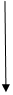 Глава Незамаевского сельскогоПоселения Павловского района                                                                С.А. Левченко п/пНаименование органаМесто нахожденияКонтактный телефон1.Администрация Незамаевского сельского поселения Павловского районаЛенина ул., 41-В, ст-ца  Незамаевская, Павловский район, Краснодарский край vesmer@mail.ru886191 43135886191 431422.Управление муниципальным имуществом администрации муниципального образования Павловский районПушкина ул., д. 260,ст-ца Павловская, Краснодарский крайpavlovsk@mo.krasnodar.ru8 86191 331608 86191 558748 86191 322023. Павловский отдел филиала  ФГБУ «ФКП Росреестра» по Краснодарскому краюГорького ул., д. 292,ст-ца Павловская, Краснодарский край8 86191 331434.Межмуниципальный отдел по Крыловскому и Павловскому районам Управления Федеральной службы государственной регистрации, кадастра и картографии по Краснодарскому краю Ленина ул., д. 18/1,ст-ца Павловская,Краснодарский край00_30@frckuban.ru8 86191 335858 86191 33468	5.МФЦЛенина ул., 41-В, ст-ца  Павловская, Павловский район, Краснодарский край mfc-pavlovskii@mail.ru.886191 43135886191 43142Блок-схема предоставления муниципальной услуги«Предварительное согласование предоставления земельного участка»